ZÁVĚREČNÝ ÚČET OBCE METYLOVICE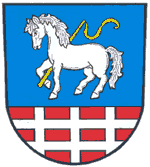 ZA ROK 202011/ Údaje o plnění příjmů a výdajů za rok 2020 (údaje jsou v Kč)Počáteční zůstatek na BÚ k 1. 1. 2020			                    43 517 101,38Počáteční zůstatek v pokladně k 1.1.2020					   23 509,--					Schválený		Upravený		Skutečnost				rozpočet		rozpočet			Daňové příjmy		22 974 000		21 026 840	          23 575 253,36Nedaňové příjmy		  1 023 600	  	  1 580 200	            1 826 099,76Kapitálové příjmy		  	-	  	     223 600    	               271 100,--	Dotace				     388 600	  	16 955 488	          17 156 269,04Celkem příjmy		24 386 200		39 786	128                42 828 722,16 Běžné výdaje			15 358 200		28 144 458	          14 612 696,89 Kapitálové výdaje		51 105 000	  	54 148 670	          33 585 925,17Celkem výdaje		66 463 200		82 293 128	          48 198 622,60	Splátky úvěrů		             1 002 000	  	  1 002 000     	            1 002 000,--Zůstatek na BÚ u KB k 31.12.2020				                       5 333 964,28Zůstatek na BÚ u ČNB k 31.12.2020				         30 711 126,58Zůstatek na BÚ u Čs. Spořitelny k 31.12.2020				  110 630,90Zůstatek na BÚ u Banky Creditas k 31.12..2020			           1 006 517,18	Zůstatek v pokladně k 31.12.2020						      6 471,--Celkem finanční prostředky na účtech k 31.12.2020                           37 162 238,94PŘÍJMY:						Rozpočet		SkutečnostSesk. 11 – daně z příjmu:                                  	      Daň z příjmu FO placená plátci.	    	5 092 500              5 534 221,33	      Daň z příjmu FO placená poplatníky   	     50 000                   89 927,50 	      Daň z příjmu FO vybíraná srážkou	   450 000	         548 818,47		      Daň z příjmu PO			   	3 600 000              4 108 352,54	      Daň z příjmu PO za obce			   215 840	         215 840,--	      Daň z přidané hodnoty		            9 900 000            11 263 922,64Sesk. 13 – poplatky a daně z vybraných činností.:	      Odvody za odnětí zem. půdy		       -			 3 622,80	      Poplatek za odnětí pozemků funcí lesa		-		    286,80	      Poplatek za komunální odpad	               970 000	         978 811,--	      Popl. ze psů				     27 000	           27 292,--	      Poplatek z pobytu				       5 500	             5 970,--                   Popl. za užív. veřej. prostr.		       2 000	             2 180,--	      Správní poplatky				     10 000	           16 100,--	      Daň z hazard. her				   114 000                 155 321,05		Sesk. 15 – majetkové daně:	     Daň z nemovitosti			               590 000	         624 545,20	     Daňové příjmy			          21 026 840	    23 575 253,36Sesk. 41 – běžně přijaté dotace:	      Neinvestiční přijaté dotace ze SR	    388 600	          388 600,--	      Dotace z Úřadu práce			      45 000		45 000,--	      Dotace na lesní techniku			    247 500	          247 500,--	      Dotace na velkoprostor. stany z SK	    443 275	          443 275,12	      Dotace na velkoprostor. stany z MMR	     26 000		25 849,07	      Dotace na výpadek daní			2 207 500	       2 207 500,--	      Dotace na volby do ZK a Senátu		     47 000		47 000,--	      Dotace na specialistu pro změnu vytápění 230 000	          230 000,--	      Dotace na půjčky pro změnu vytápění    4 550 000	       4 550 000,--	      Dotace na obnovu lesních porostů	     46 650		46 650,--	      Dotace pro ZŠ – Šablony III		   590 152	          590 152,--	      Dotace pro JSDH				     10 600		10 600,--	      Dotace na cyklotrasu nad sadem		   126 025                  126 026,75	      Dotace na cyklotrasu z SK		2 060 514	       2 060 514,33	      Dotace na studii naklád. s odpad. vodami	-	          198 892,50    	      Dotace na chodník 1. a 2. úsek		3 035 196	       3 027 373,25                 Dotace na sběrný dvůr			2 674 099	       2 674 098,97                  Dotace na DPS-rekonstr. Hřiště		   235 200	          235 200,--					      Dotace celkem			          16 955 488	     17 156 269,04 Sesk. 2x,3x – nedaňové a kapitálové příjmy:	      § 1039 – lesní hospodářství                         78 000	          83 014,03	      § 1098 – pozemky		              188 600	        248 821,--	      § 2310 – pitná voda			    22 000                   22 873,--	      § 2321 – kanalizace			    34 000                   34 537,--		      § 3313 – kino				      4 600	            5 300,--		      § 3314 -  knihovna			         500	               600,--	      § 3315 – muzeum				      2 500	            2 562,--	      § 3319 – kultura				      5 000                     8 647,--	      § 3341 – rozhlas a televize		      2 000		2 280,--	      § 3349 – noviny, zpravodaj		      2 000	          26 730,02	      § 3412 -  sport. zařízení v majetku obce	    90 000	          90 000,--		      § 3419 – tělovýchova		                  6 900	            6 975,--	      § 3612 – bytové hospodářství		  248 000	        251 123,--	      § 3613 - nebytové hospodářství                160 000	        161 400,50	      § 3632 – pohřebnictví			    21 000                   21 860,--	      § 3633 – televize			                  2 500                     2 520,--	      § 3639 – komunální služby		    99 000    	        108 015,--	      § 3721 – svoz nebezpeč. Odpadů		      4 200		4 360,--	      § 3722 – sběr komunál. odpadů		    95 000	          99 481,--	      § 3725 – zneškod. komunál. odpadů	  390 000	        404 725,--	      § 3745 -  veřejná zeleň			    16 000	           16 274,--	      § 6171 – místní správa			  122 000	        130 341,50	      § 6310 -  příjmy z fin. operací		  184 000	        193 108,67	      § 6409 -  ostatní činnosti			    26 000	          26 652,04Celkem příjmy				         39 786 128             42 828 722,16   VÝDAJE:						Rozpočet		Skutečnost§ 1014 - veterinární péče				  10 000		       - § 1036	 - správa lesního hospodářství	              10 500		     10 385,40      § 1039 - ost. záležitosti lesního hospodářství	283 000		   282 689,20 § 2143 – cestovní ruch				  37 000		     26 105,25§ 2212 - silnice				         2 600 000                         875 403,63§ 2219 - ost. záležitosti pozem. komunikací        13 515 820                    13 258 295,52§ 2221 – autobusové čekárny				  15 000		     11 793,-- § 2292 - dopravní obslužnost				370 000		   369 054,--	    § 2310 - pitná voda 				            684 000		   538 296,92§ 2321 - kanalizace					661 000	               638 222,65	§ 3113 - základní škola			         2 124 152	            2 120 913,44§ 3114 - základní škola se spec. vzděl. pomůckami     6 000		      6 000,--§ 3313 - kino						  24 000		    23 550,75§ 3314 - knihovna					  15 600  	   	    13 915,--§ 3315 - muzeum				              55 000	                47 287,27§ 3319 - kultura				            514 520	              274 661,03§ 3341 - místní rozhlas				  33 000		    28 371,50§ 3349 - zpravodaj, noviny				243 500	              197 088,20§ 3392 - klub důchodců				  21 800		    21 743,40§ 3399 - SPOZ					  32 000		    30 062,--§ 3412 – sportovní zařízení v majetku obce	       23 873 500	         10 456 504,36§ 3419 - tělovýchova					384 000	              358 780,55§ 3421 -  volný čas dětí a mládeže			    9 100		      9 100,--§ 3429 - ost. zájmová činnost		  	            438 000	              250 486,--§ 3539 – ostatní zdrav. Zařízení			  12 000		    12 000,--§ 3543 – pomoc zdravotně postiženým		    2 400       		      2 400,-- 	§ 3612 - bytové hospodářství			            172 000	              170 032,33§ 3613 - nebytové hospodářství			  50 000	                  7 854,72§ 3631 - veřejné osvětlení			            452 700	              449 399,65§ 3632 - pohřebnictví				              95 000	                80 444,54§ 3635 – územní plánování				152 000			-§ 3713 – změna technologie vytápění	         4 780 000		2 590 000,--	§ 3721 - nebezpečný odpad			  	  30 000	                 31 736,88§ 3722 - komunální odpad			         1 202 000	            1 162 121,25§ 3723 - velkoobjemový odpad			134 000		    133 968,63§ 3726 - sběrný dvůr a kompostárna		         9	646 055		6 578 773,46§ 3745 - veřejná zeleň			         2 650 500	            2 636 848,72§ 3749 - ochrana přírody a krajiny			  15 500		       4 689,94§ 4345 – centra sociál. rehab. služeb			    1 000			-§ 4350 - domovy pro seniory				  12 000	      	     12 000,--§ 4356 - denní stacionáře				  25 500	        	     25 500,--§ 5213 - krizová opatření				142 000		  134 547,--§ 5512 - požární ochrana			         2 260 000	              373 991,78§ 6112 - zastupitelstvo			         1 550 000	           1 416 256,41§ 6115 – volby do ZK  Senátu			  49 047		     49 045,53§ 6171 - místní správa			         2 095 000	           1 888 285,07§ 6310 - služby peněžních ústavů			  15 000		    14 548,40§ 6320 - pojištění majetku obce			 100 000		    71 625,--	§ 6399 - daň PO za obec a odvod DPH	             265 840		 227 521,--	§ 6402 - fin. vypořádání minulých let		        514		        513,22§ 6409 - ostatní činnosti			       10 422 580	            275 810,00	Celkem výdaje		     		       82 293 128	       48 198 622,60  FINANCOVÁNÍ:	Splátka úvěru na ZŠ						         1 002 000,--	Zůstatek dlouh. závazků:    úvěr na stavbu školy		         4 990 000,--2/ Údaje o pohledávkách a závazcích obcePohledávky								 14 868 820,24	- poplatek za odpad						         47 209,--	- poplatek ze psů					   	              280,--	- za odběrateli z obchodních vztahů				           6 817,50		- krátkodobé poskytnuté zálohy				       444 711,05	- pohledávky za vybran. ústřed. vlád. institucemi		           2 045,53	- pohledávky za vybran. místn. vlád. institucemi		         58 800,--		- ostatní krátkodobé pohledávky				       297 568,36		- dohadné účty aktivní					    1 963 192,80	- poskytnuté návrat. fin. výpomoci dlouhodobé		    2 445 000,--	- dlouhodobé poskytnuté zálohy				    9 603 196,--	Závazky								11 931 043,41	- k dodavatelům			                  		        4 178,--		- přijaté zálohy						    142 086,12		- k zaměstnancům: platy a odvody za 12/2020		    212 998,--	- daň z příjmu za zaměstnance za 12/2020			      26 117,--	- sociální zabezpečení	za 12/2020				      74 139,--	- zdravotní pojištění za 12/2020				      34 920,--	- daň z příjmu	PO za obec za r. 2019				    246 620,--		- daň z přidané hodnoty					      52 187,85		- ostatní krátkodobé závazky					      70 303,--		- dlouhodobé úvěry					             4 990 000,--	- dlouhodobé přijaté zálohy na transfery			 5 176 000,--	- ostatní dlouhodobé závazky					      59 348,--	- výdaje příštích období					    447 343,02		- dohad na DPPO za obec za r. 2019				      84 550,--		- dohadné účty pasivní					    310 253,--   3/ Výsledek hospodaření k 31. 12. 2020	- zisk	   					                     11 906 504,42 KčObec má 283 010 m2 lesních pozemků, na nichž lesní porost při ocenění dle vyhlášky č. 472/2008 Sb., (57,- Kč/m2) má hodnotu 16 131 570,-- Kč.Údaje o plnění rozpočtu příjmů, výdajů a o dalších finančních operacích v plném členění podle rozpočtové skladby jsou v příloze tohoto dokumentu, resp. k nahlédnutí na obecním úřadu u účetní (výkaz FIN 2-12). Drobná překročení a nenaplnění příjmů a výdajů dle jednotlivých paragrafů jsou podrobně rozepsány v komentáři k rozboru plnění rozpočtu, který byl projednán v zastupitelstvu dne 16.3.2021.Přehled o pohybu majetku obce Metylovice je nedílnou součástí Závěrečného účtu obce Metylovice. (Rozvaha)Roční účetní závěrka obce Metylovice včetně výkazů byla schválena zastupitelstvem obce dne 16.3.2021 a je založena na Obecním úřadě v Metylovicích.2) Hospodářská činnost obceObec neměla v roce 2020 žádnou hospodářskou činnost.3) Stav účelových fondůObec neměla v roce 2020 žádné účelové fondy.  4) Hospodaření příspěvkové organizace zřízené obcíZákladní škola Mj.A. Bílka a Mateřská škola, p.o., IČ 61963682, Metylovice 620					Hlavní činnost		    Hosp.činnost	CelkemNáklady celkem		          14 743 393,15		       1 448,42	          14 744 841,57 z toho: spotřeba materiálu		   298 326,04			  0,--		   298 326,04	spotřeba energie		   217 812,11		       1 448,42		   219 260,53	opravy a udržování		     65 072,20			  0,--		     65 072,20	cestovné			       6 694,--			  0,--		       6 694,--	ostatní služby		            1 322 535,15			  0,--		1 322 535,15mzdové náklady		8 669 346,--			  X		8 669 346,--            zák.sociální poj.		2 867 310,--			  X		2 867 310,--	jiné soc. nákl.a poj.		   224 942,52			  0,--		   224 942,52	odpisy DHM			     33 000,--			  0,--		     33 000,--	náklady z DDHM		   950 232,93			  0,--		   950 232,93            ost.náklady 			     88 122,20			  0,--		     88 122,20 Výnosy celkem		         14 924 648,52         	       2 621,--	          14 927 269,52              z toho: dotace státu		         12 833 440,72			  X	          12 833 440,72  	příspěvek obce	           1 460 000,--			  X		1 460 000,--	vlastní příjmy			  631 207,80		       2 621,--		   633 828,80Hospodářský výsledek - zisk	  181 255,37    	       1 172,58                 182 427,95Fondy účetní jednotky k 31.12.2020Fond rezervní	ze zlepšeného HV		                			          99 783,33 Fond odměn				         	 		       		               898,07Rezervní fond z ostatních titulů							       0,--FKSP						                 			        240 071,77 Fond reprodukce majetku			  		       			4 717,60 	V roce 2020 Základní škola Mj. A. Bílka a Mateřská škola, p.o. v rámci hospodářské činnosti pronajímala krátkodobě učebny.	Hospodářským výsledkem za rok 2020 byl zisk ve výši 1 172,58 Kč.Roční uzávěrka příspěvkové organizace včetně výkazů byla schválena zastupitelstvem obce dne 16.3.2021 a je založena na Obecním úřadě v Metylovicích.5) Hospodaření organizace založené obcíObec nezaložila žádné organizace,.								    		6) Vyúčtování finančních vztahů ke státnímu rozpočtu a ostatním rozpočtům veřejné úrovněPoskytovatel:   státní rozpočet, státní fondy, regionální rada, Ms kraj, Evropská unieÚZ		Název					Příjem		Výdej	Vratka/nedoplatek98193		Volby do ZK a Senátu		NIV	   47 000,--	       49 045,53	 - 2 045,53103533063	průtoková dotace pro ZŠ-EU	NIV        501 629,19              501 629,19	-103133063	„		           -NZ	NIV	   88 522,81	       88 522,81	-130589518	Lesní technika- EU		IV         158 400,--	    r. 2019130189517	„                      - NZ		IV           89 100,--	    r. 201929014		Obnova lesa			NIV	  46 650,--	      46 650,--	-	14004		Výdaje pro JSDH		NIV	  10 600,--	        r. 2019 + neúčtované	-13101		Zaměstnanost			NIV	  45 000,--	      45 000,--	-90103		ochrana ovzduší			NIV	230 000,--		-90103		ochrana  ovzduší			IV       4 550 000,--	 2 590 000,--620		DPS-rekon.zázemí sport. Areálu     IV         235 200,--	    294 000,--	+ 58 800,--374		techn.ekon.naklád.s odp.vod.	NIV	198 892,50	    398 392,50	2. SplátkaZe SR		velkoprostor.stany		IV	443 275,12		r. 2019110117988	velkoprostor.stany-z MMR	IV	  25 849,07		r. 2019Ze SR		cyklotrasa			IV       2 060 514,33		r. 2019Ze SR		cyklotrasa			NIV	    2 037,05		r. 2019110117988	cyklotrasa - z MMR		IV	125 901,84		r. 2019110117051	cyklotrasa – z MMR		NIV	       124,91		r. 2019106515974	sběrný dvůr			IV      2 674 098,97		r. 201991628		chodník 1. A 2. Úsek		IV      3 027 373,25	        3 027 373,2598024		Jednoráz. Příspěvek – COVID	NIV   2 207 500,--		-Obec v r. 2020 poskytla příspěvek z veřejných financí těmto subjektům:Tenisový klub Karlický Metylovice, z.s.		32 550,-- KčPtačoroko z.s. Frýdlant n. O.				25 000,-- KčSDH Metylovice				         129 300,-- KčŠimková Jana pro mysliv. kroužek dětí Metylovice   9 100,-- KčSvaz zahradkářů Metylovice				10 500,-- KčMyslivecký svaz Metylovice				25 560,-- KčMs kraj – kotlíkové dotace				90 000,-- KčO použití příspěvků byly sepsány s příjemci veřejnoprávní smlouvy a na základě vnitřní směrnice obce o finanční kontrole bylo prověřeno jejich dodržení. Nebyly shledány rozpory.7) Zpráva o výsledku přezkoumání hospodaření obce za rok 2020Přezkoumání hospodaření provedl Krajský úřad Moravskoslezského kraje v Ostravě, odbor kontroly a interního auditu na základě písemné žádosti obce Metylovice.Závěr zprávy: Při přezkoumání hospodaření za rok 2020 nebyly zjištěny chyby a nedostatky.Plné znění zprávy o provedeném přezkoumání hospodaření obce za rok 2020 je přílohou k závěrečnému účtu.Nedílnou součástí Závěrečného účtu obce Metylovice za rok 2020 jsou tyto přílohy:- Zpráva o výsledku přezkoumání hospodaření obce Metylovice za rok 2020- Výkaz pro hodnocení plnění rozpočtu obce za rok 2020- Rozvaha k 31.12.2020- Výkaz zisku a ztráty k 31.12.2020- Příloha k účetní závěrce k 31.12.2020- Údaje o poskytnutých garancích- Údaje o projektech partnerství veřejného a soukromého sektoru- Rozvaha k 31.12.2020 za Základní školu a Mateřskou školu Metylovice, p.o.- Výkaz zisku a ztráty k 31.12.2020 za Základní školu a Mateřskou školu Metylovice, p.o.- Příloha k účetní závěrce k 31.12.2020 za Základní školu a Mateřskou školu Metylovice, p.o.Pro obsažnost příloh k Závěrečnému účtu obce Metylovice jsou tyto k nahlédnutí         na Obecním úřadě v Metylovicích po dobu vyvěšení závěrečného účtu.V Metylovicích  18.3.2021Zpracovala: Ing. Čupová								Ing. Lukáš Halata v.r.      starosta obceVyvěšeno dne:					    Na elektron. úřední desce vyvěšeno dne:Sejmuto dne: